(08 – 14 Февраля 2021)На Кубе подтверждают обязательство программы развития, вопреки блокаде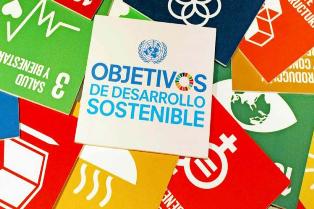 Гавана, 9 февраля. Министр иностранных дел Кубы Бруно Родригес подтвердил обязательство соблюдения программы развития на период до 2030 года, вопреки экономической, торговой и финансовой блокаде, введённой США.В социальных сетях глава МИДа на Кубе подчеркнул, что для этого Карибский остров согласовал Национальный план экономического и социального развития в соответствии с Целями ООН по устойчивому развитию (ЦУР).По его словам, эти действия позволят продолжать продвигаться к достижению целей, несмотря на общие проблемы, с которыми сталкиваются страны Юга.Ранее представитель кубинской дипломатии обращал внимание на высокий риск того, что программа на период до 2030 года и ЦУР станут декларациями о намерениях, отрицаемых рынками и гегемонистскими интересами.Столкнувшись с этим сценарием, он подтвердил позицию Кубы в защите справедливого, равноправного и инклюзивного мира.На Карибском острове создана Национальная группа по реализации этой программы на период до 2030 года, которая, возглавляемая Министерством экономики и планирования, обеспечивает включение её целей и задач в планы и стратегии национальной экономики.Министерства иностранных дел, внешней торговли и иностранных инвестиций, включая Национальное бюро статистики и информации, составляют основу деятельности группы, в которую входят 32 организации и учреждения, 5 организаций и 9 исследовательских центров.Его основная функция - сформулировать ЦУР и их цели со стратегическими осями и секторами Национального плана по экономическому и социальному развитию до 2030 года, помимо мониторинга, оценки и отчетности о ходе его реализации.В 2015 году была одобрена программа устойчивого развития на период до 2030 года Генеральной Ассамблеей Организации Объединенных Наций (ООН) и включает план действий с 17 целями и 169 целями в интересах людей, планеты и процветания. (Пренса Латина)Осуждают попытку государственного переворота на КубеГавана, 9 февраля. Кубинские аналитики разоблачают и осуждают тактику подрывных действий людей, структур и сайтов, которые через социальные сети следуют сценарию так называемого "мягкого переворота", продвигают незаконность и симулируют хаос в стране.Через различные СМИ власти, интеллектуалы, художники, среди других личностей на острове совпадают в обвинении США как основного источника этой подрывной деятельности.По официальным данным, за последние два десятилетия правительство США выделило около 250 млн. долларов на программы с подрывной целью против Кубы.В этой связи национальная новостная программа кубинского телевидения указала на формирование рабочих групп в социальных сетях, координирующих противоправные действия в поисках дестабилизации.Главные действующие лица в этих группах - люди, связанные с интернет-сайтами (ADN Cuba или Diario de Cuba, среди других), поддерживающими финансовые связи с Агентством США по международному развитию (АМР США) и Государственным департаментом США.Среди его предложений - пометить национальные банкноты изображениями или символами, которые сделают их недействительными для обращения, в соответствии с правилами Национального банка Кубы.С другой стороны, выпуск новостей показал незаконность и незначительную серьезность списка, который также из социальных сетей стремится собрать определенное количество подписей по всему миру с требованием увольнения министра культуры в стране.Кубинское телевидение сообщило, что среди предполагаемых подписантов есть такие имена, как Ggv, TwDlionx и NA, принадлежащие к разным национальностям.Ранее кубинская пресса представила свидетельства интеллектуалов и бывших агентов государственной безопасности Кубы, которые показывают, как Вашингтон и Центральное разведывательное управление (ЦРУ) способствуют формированию лидеров общественного мнения для проведения подрывных действий на Кубе.Фактически, бывший агент Рауль Капоте уверяет, что Соединенным Штатам необходимо обучать этих людей, для чего внедряют такие стратегии, как предоставление стипендий через учреждения и организации."Прежде всего, им нужно изменить образ мышления кубинцев, создать некритическую массу людей, которые не верят в Революцию и не более ценного, чем искусство, чем культуру, чтобы изменить ценности", добавил он.В рамках кампании дискредитации, которую они продвигают против кубинских институтов, эти же люди и структуры создают ложные новости о предполагаемом кризисе больниц в Сантьяго-де-Куба (восток) из-за ковид-19.Согласно национальной прессе, цель этой информации - создать на международном уровне негативное мнение об острове, чтобы оправдать принудительные меры против Кубы.По мнению доктора психологических наук Дионисио Залдивара, кампании в СМИ против острова были систематическими после победы революции и в последние годы усилились.На сайте Cuba Money Project, созданном американской журналисткой Трейси Итон, говорится, что только в 2020 году такие агентства, как АМР США, выделили около 2,5 млн. долларов на подрывную деятельность.Некоторые специалисты указывают, что это совпадает со сценарием "мягкого переворота", применяемым на Кубе, стратегией, разработанной американским политологом Джином Шарпом для ЦРУ, которая уже успешно реализована в странах Восточной Европы и Латинской Америки.Согласно руководству, молодые люди под лозунгом "Ненасилия", используя логотипы и маркетинговую тактику, должны поощрять небольшие беспорядки на улице, чтобы создать постоянную среду нестабильности и хаоса.Обращая внимание международных СМИ, они провоцируют репрессии со стороны сил безопасности, чтобы создать имидж нарушения прав человека, который можно использовать для оправдания любых действий против кубинского правительства. (Пренса Латина)Продолжается на Кубе возмущение по поводу оскорбления национального флага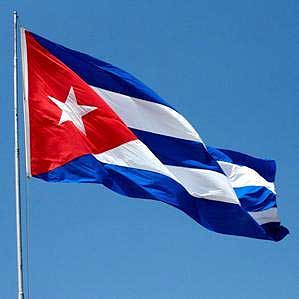 Гавана, 10 февраля. Заместитель премьер-министра Кубы Инес Мария Чапман отвергла оскорбления национальной символики в отношении недавних преступлений против национального флага, совершенных в Майами, США.В своем аккаунте в Твиттере, Чепмен также осудила то, что она считает «низкопоклонством тех, кто порочит свою землю», добавив: «Родина священна, люди объединяются, любят и строят».Официальный сайт президента Кубы также опроверг эту провокацию в Twitter. «Сверх критичные к нашей революции, самопровозглашенные защитники и представители нашего народа, соучастники молчания, они поддерживают каждое позорное насилие против наших самых священных кубинских символов, национальности и независимости», - говорится в твите.Возмущение государственного флага произошло во время каравана в пользу принудительных мер США против Кубы. В эти выходные в североамериканском городе Майами, изображения национального флага, волочимого одним из автомобилей, участвовавших в демонстрации, вызвали возмущение нескольких человек в социальных сетях.Поэт и редактор Тереза Мело опубликовала в Facebook текст, воспроизведенный в этот вторник на различных цифровых сайтах, в котором она отмечает, что «быть кубинцем не зависит от места рождения, а, скорее, предполагает выбор своей защиты и своих живых символов».Со своей стороны, музыкант Арнальдо Родригес также написал в своих социальных сетях, что «если те, кто намеревается принести «улучшение» этой нации, делают волоча по земле национальный символ, то я не с ними».Местная газета «Гранма» также опубликовала мнения своих журналистов, в которых осуждаются события и освещаются история и ценности, которые олицетворяет национальный символ. (Пренса Латина)Министр иностранных дел размышляет о роли кубинских женщин в наукеГавана, 11 февраля. Министр иностранных дел Кубы Бруно Родригес сегодня высоко оценил роль женщин страны в научном секторе в ознаменование Международного дня женщин и девочек.Глава кубинской дипломатии подчеркнул, что они представляют 69,6 процента людей, работающих в сфере общественного здравоохранения; 53,5 процента в системе науки, инноваций и технологий в целом, и 48 процентов ученых.В Твиттере он написал, что этот день, объявленный Генеральной Ассамблеей Организации Объединенных Наций в 2015 году, "направлен на предупреждение и устранение гендерного разрыва в этой области".В этом году дата посвящена ученым, которые вели борьбу с КОВИД-19 в мире.В карибской стране женщины находятся на передовой, в стране, где насчитывается более 45 тысяч женщин, работающих в различных отраслях науки, и играют большую роль на важных этапах развития.В этом смысле выделяются два ученых, выбранных в составе восьми кубинцев, которые участвовали в Международной группе экспертов в качестве Консультативной группы по борьбе с КОВИД-19 в мире.Это директором по клиническим исследованиям Центра молекулярной иммунологии Таня Кромбет, и руководитель отдела исследований и диагностики Института тропической медицины Педро Коури (IPK) Гваделупе Гусман.Имена других женщин, которые блистают в кубинской науке, - Роза Елена Симеон, возглавлявшая борьбу с африканской чумой свиней, и Консепсьон Кампа, руководитель исследования по разработке единственной вакцины с доказанной эффективностью против менингита B и C.К этим исследователям можно добавить Беатрис Марчеко из Центра медицинской генетики; Марта Ана Кастро из Института тропической медицины Педро Коури и Майра Эрнандес из Института материаловедения и технологий.Трое в 2017 году получили Премию Софьи Ковалевской, присужденную Фондом имени известного русского ученого и феминистки XIX века. (Пренса Латина)Диас-Канель: отчёт США подтверждает правду о Кубе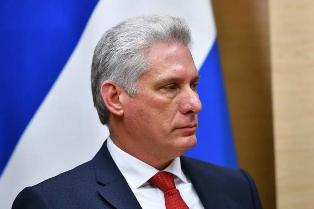 Гавана, 12 февраля. Президент Кубы Мигель Диас-Канель заявил, что опубликованный недавно отчет о предполагаемых инцидентах со здоровьем североамериканских дипломатов в этой столице подтверждает позицию, которую отстаивает его страна.Президент объявил в социальных сетях, что документ подтверждает сказанное его страной, основанное на научных исследованиях: предполагаемые "акустические атаки" послужили предлогом для администрации Дональда Трампа, чтобы предъявить обвинения без доказательств, нанося ущерб двусторонним отношениям.Министр иностранных дел Бруно Родригес подтвердил готовность Карибского государства сотрудничать с США в расследовании этих событий.Добавил, что серьезное рассекречивание информации покажет, насколько далеко зашли экс-президент Дональд Трамп, бывший госсекретарь Майк Помпео и сенатор Марко Рубио, "чтобы искусственно оправдать ухудшение двусторонних отношений"."Когда-нибудь можно будет прояснить, что действительно произошло", написал сказал глава кубинской дипломатии, подтвердив, что его страна сохраняет желание эффективно сотрудничать с властями США, как в политическом, так и в научном плане, для поиска решения.Вчера в отчете Комиссии по проверке отчетности, опубликованном на веб-сайте Агентства национальной безопасности США, говорится, что остаются загадкой предполагаемые звуковые атаки.Недавно рассекреченный внутренний документ Госдепартамента указывает, что через 18 месяцев после того, как произошли события (в 2016 и 2017 годах), не было известно, что произошло, почему и кто это сделал.В нём добавляется, что реакция администрации Трампа на так называемый "Синдром Гаваны" была связана с бесхозяйственностью и плохим руководством, поскольку не назначили высокопоставленного лица генеральным менеджером для расследования.Также отсутствовали координация и контроль установленных процедур, включая неэффективную коммуникацию и системную дезорганизацию.Несмотря на это, то, что произошло в посольстве Вашингтона в Гаване, было использовано в конце сентября 2017 года как оправдание для сокращения на более 60% числа аккредитованных сотрудников и для фактического закрытия консульства США."Это было сделано без проведения оценки рисков и преимуществ", говорится в отчёте. (Пренса Латина)Куба поддерживает независимое производство аудиовизуальных материалов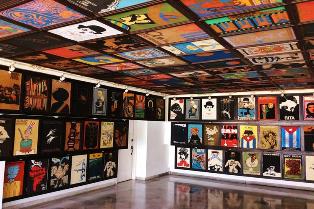 Гавана, 12 февраля. Кубинский институт кинематографического искусства и индустрии (ИКАИК) сегодня разъяснил, что производство аудиовизуальных материалов и фильмов сохраняет неизменными правилами работы независимых кинематографистов в этом секторе."В соответствии с новыми положениями, утвержденными Министерством труда и социального обеспечения в отношении самозанятости, учреждение пояснило, что такое производство регулируется Указом-законом 373. Правила определяют разницу между независимым создателем аудиовизуальных и кинематографических материалов и самозанятым работником, которому эта деятельность запрещена.Руководство кинематографа острова подчеркнуло, что независимые создатели аудиовизуальных материалов и фильмов не занимаются индивидуальной трудовой деятельностью, "а осуществляют свою деятельность, исходя из статуса художников и артистов".Это условие признано в действующих в стране правилах для аудиовизуального и кинематографического производства.ИКАИК напоминает, что вышеупомянутый Закон-декрет признает три других нехудожественных вида деятельности, связанных с сектором, которые считаются важными.Это рабочие места: оператор и / или арендодатель оборудования для художественного производства, агент по подбору актерского состава и помощник по художественному производству, которые продолжают работать в условиях самозанятости. (Пренса Латина)Куба усиливает борьбу против пандемии и работает над развитием страны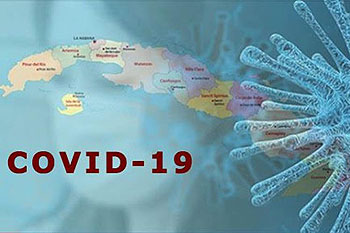 Гавана, 8 февраля. Сегодня Куба усиливает противостояние КОВИД-19, продолжая продвигать применение нового денежно-кредитного порядка, уделяя приоритетное внимание программам социально-экономического развития.Недавние меры, принятые высшим руководством страны, направлены на обеспечение эффективного контроля над соблюдением положений в области здравоохранения, направленных на сдерживание вспышки коронавируса.С прошлой субботы страна возобновила изоляцию международных путешественников, прибывающих на остров, для чего во всех провинциях были подготовлены места для их принятия. Ранее, среди других мер, было установлено полное ограничение передвижения людей и транспортных средств в ночное время в Гаване. Остальная часть страны усилила санитарный контроль в соответствии с эпидемиологической ситуацией на каждой территории.Основываясь на критериях и требованиях населения, на острове продолжается выполнения нового денежно-кредитного порядка, включающего денежную унификацию, отмену субсидий, а также реформу заработной платы и цен.Также были увеличены суммы штрафов к нарушителям цен, за удержание и отказ от коммерциализации товаров, предназначенных для продажи, включая лиц, нарушивших действующие санитарные меры.В эти выходные страна также расширила до 2 тысяч виды деятельности, когда позволено жителям острова искать самозанятость (частную работу), сильно пострадавшую от блокады Соединенных Штатов и сложной эпидемиологической ситуации.Президент Кубы Мигель Диас-Канель поручил работать с ответственностью, уделяя больше внимания приоритетным программам, таким как жилищное строительство и производство продуктов питания.Завершив в прошлый четверг цикл правительственных визитов во все провинции страны, начавшихся в январе, глава государства отметил в Твиттере: "Мы оцениваем ошибки, но также возможности и действия по преодолению нынешней вспышки пандемии и продвижению нового денежно-кредитного порядка". (Пренса Латина)Куба произвела первую партию вакцины против коронавируса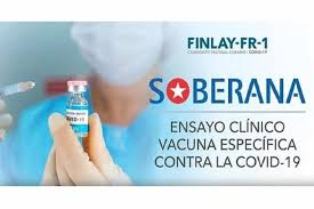 Гавана, 10 февраля. Кубинская биофармацевтическая промышленность произвела первую партию из 150 000 ампул вакцины "Соберана 02", вакцины-кандидата против КОВИД-19, которая вступит в фазу III клинических испытаний в марте.Её крупномасштабное производство нацелено на обеспечение достаточных доз для проведения третьей фазы этого исследования, сообщает в Твиттере Институт вакцин Финлай (IFV), менеджер этого проекта.Вторая партия уже производится, сказал Висенте Верес, директор института, на недавней встрече между правительством и учеными, что назвал важной научно-технической вехой.В настоящее время в расширенной II фазе второй кандидат на вакцину этого научного учреждения продемонстрировал большую безопасность и мощный иммунный ответ. Препарат вызывает долговременную память об этом иммунном ответе, который, помимо выработки антител, делает их длительными, сказал Верес в другой информации о результатах применения продукта."Соберана 02" начала второй период клинических испытаний 22 декабря и, таким образом, стала первым латиноамериканским кандидатом, достигшим этой стадии, что прошли почти 900 добровольцев.Директор по исследованиям Института Финлай Дагмар Гарсия отметила публикацию в специализированном журнале bioRxiv доклинической оценки "Соберана 02", с доказательствами эффективности препарата. (Пренса Латина)Куба спустя почти год с начала пандемии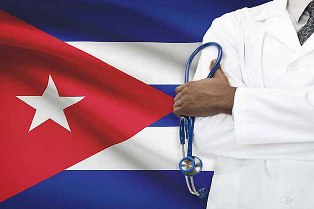 Гавана, 11 февраля. В разгар сложной эпидемиологической ситуации из-за вспышки КОВИД-19, но с 4 собственными вакцинами-кандидатами против этой болезни, Куба сегодня отмечает 11 месяцев регистрации первых случаев.Цифры ежедневных диагнозов остаются высокими в последние недели, увеличилось количество пациентов в отделениях интенсивной терапии и количество смертей от осложнений, связанных с этим заболеванием.До этой среды Министерство здравоохранения острова сообщило в общей сложности о 34 922 подтвержденных случаях заболевания и 249 случаях смерти.Доктор Франсиско Дуран, национальный директор по эпидемиологии, в каждом своем выступлении по Национальному телевидению, обновляя данные о ситуации на Кубе и в мире, заверяет, что "значительная часть населения еще не осознала опасности болезни".Январь был самым критическим месяцем в это время пандемии, когда было выявлено 15 536 случаев, 70 из которых погибли.Случаи инфицирования в этом месяце превзошли все, подтвержденные за предыдущие девять месяцев, поскольку с марта по декабрь 2020 года на Кубе был диагностирован вирус у 12 тысяч 56 человек.В последние месяцы было зарегистрировано большое количество инфицированных несовершеннолетних, причем январь был самым сложным, в нем было выявлено 1624 ребенка, что превышает сумму случаев, зарегистрированных в период с марта по декабрь 2020 года (1308 человек).На сегодняшний день не зарегистрировано ни одного случая смерти в этой возрастной группе, но эти цифры представляют собой призыв к вниманию родителей и родственников к принятию крайних мер по охране здоровья и предотвращению заражения, - предупредил д-р Дуран.Хотя специалисты поясняют, что в большинстве случаев заболевание у них протекает бессимптомно или с легким недомоганием, некоторые пациенты попадают в реанимацию, где им требуется более специализированная помощь.Математические модели, изложенные кубинскими учеными, предупреждают, что в феврале уровень заболеваемости положительными случаями заболевания будет выше.До этой среды в больницах остаются 4943 пациента с вирусом, из них 4876 - в стабильном состоянии, 36 - в тяжелом состоянии и 31 - в критическом.Дуран также пояснил, что если население усилит внимание и будет соблюдать гигиенические и санитарные меры, это число начнет снижаться с марта.С начала пандемии на Кубе были обновлены протоколы лечения пациентов, которые сегодня позволили вылечить 29 674 пациентов. За ними наблюдают специалисты здравоохранения и исследователи, изучающие возможные последствия коронавируса.В разгар всего этого сложного сценария правительство усиливает меры по сокращению инфекций, которые включают задержку этапов стадии восстановления в нескольких провинциях, требование отрицательного результата ПЦР для путешественников, прибывающих из-за границы, и призыв соблюдать медицинские протоколы, среди прочего.Точно так же интенсивная работа кубинских исследователей по поиску лекарства от болезни и вакцинации населения уже начало давать результаты.Куба разрабатывает 4 вакцины-кандидата, и 2 из них, в связи с их результатами, перейдут к 3-й стадии клинических испытаний в марте: "Соберана 02" Института вакцин имени К.Х. Финлай и "Абдала" Центра генной инженерии и биотехнологии.С другой стороны, "Соберана 01", также института имени К.Х. Финлай, уже продемонстрировала высокую безопасность в фазе I своих испытаний и представляет собой возможный идеальный усилитель иммунитета у выздоравливающих пациентов. Фаза II / III клинических испытаний этого кандидата должна начаться в этом месяце.В конце февраля ожидается начало клинических испытаний обеих вакцин ("Соберана 01 и 02") в педиатрии.Вакцина "Мамбиса", единственная из 4 кубинских кандидатов, которая вводится назальным путём, также удачно прошла проверку и показала безопасность у людей, которые получали её во время фазы I клинических испытаний.Кубинские власти заверяют, что биофармацевтическая промышленность страны обладает технологическим потенциалом для производства миллионов ежемесячных доз своих будущих вакцин против КОВИД-19, чтобы иммунизировать все население, а также удовлетворить потребности других стран, заинтересованных в вакцинах. (Пренса Латина)Куба укрепляет работу по производству вакцин против пандемииГавана, 12 февраля. Президент Кубы Мигель Диас-Канель заявил, что его страна работает над производством вакцин против пандемии ковид-19, с целью иммунизировать кубинский народ и оказать помощь другим странам.В социальных сетях Диас-Канель поблагодарил экс-президента Боливии Эво Моралеса, который вчера поздравил Карибский остров с массовым производством первой партии 150 тысяч доз."Спасибо Моралеса за поздравление. Куба сильно работает над борьбой с пандемией ковид-19 и над производством вакцин с основой целью иммунизировать кубинский народ и братские страны, которым мы сможем оказывать помощь", написал глава кубинского государства.Недавно Моралес отметил усилия кубинских учёных, которые, вопреки блокаде США, продвигались в создании вакцины-кандидата под названием "Соберана 02", чтобы в марте начать III фазу клинических испытаний."Мои поздравления кубинскому народу, президенту Кубы и Группе биотехнологий и фармацевтической промышленности Кубы (BioFarmaCuba) за их призвание к спасению жизни", говорится в сообщении экс-президенте Боливии.Куба ещё работает над клиническими испытаниями четырёх вакцин-кандидатов против ковид-19, благодаря чему Карибский остров сможет стать первой страной в Латинской Америке с собственной формулой против болезни.Препараты "Соберана 02", из Института вакцин Финлей, и "Абдала", из Центра генной инженерии и биотехнологии, являются предложениями, которые, благодаря их результатам, в марте вступают в III фазу клинических испытаний.С другой стороны, вакцина "Соберана 01", также из Института вакцин Финлей, благоприятно завершила I фазу клинических испытаний и, согласно экспертам, станет идеальной поддержкой для процесса иммунизации выздоравливающих.Вакцина "Мамбиса", единственный препарат, который вводится назальным путём, также завершила I фазу клинических испытаний.Недавно Организация Объединенных Наций по вопросам промышленного развития сообщила, что кубинские вакцины-кандидаты смогут предлагатьспасительную поддержку для развивающихся стран, что также находится на рассмотрении Панамериканской организации здравоохранения. (Пренса Латина)Диас-Канель оценивает сложный сценарий заражения коронавирусом в кубинской столице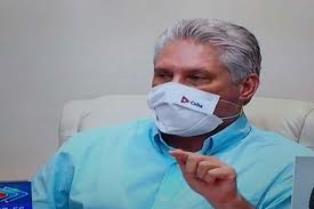 Гавана, 13 февраля. Президент Кубы Мигель Диас-Канель настаивает на необходимости незамедлительно изолировать все контакты с положительными случаями заражения Covid-19, чтобы остановить высокую заболеваемость инфекциями в этой столице.Во время заседания временной рабочей группы на национальном уровне президент и другие официальные лица страны оценили эпидемиологическую ситуацию в Гаване, эпицентре пандемии на Кубе.«За последние девять дней появилась тенденция к снижению, но последние три дня были худшими для Гаваны», - сказал он.Во время своего выступления министр здравоохранения Хосе Анхель Портал подчеркнул, что самые высокие показатели наблюдаются в провинциях Гавана (282,09 на 100 000 жителей), Гуантанамо (257,70) и Сантьяго-де-Куба (171, 05).Со своей стороны, губернатор столицы Рейнальдо Гарсиа сообщил, что возможности для въезда в изоляторы увеличились, в том числе и в отношении помещений, предназначенных для иностранных путешественников.Лидер отметил, что последние принятые здесь меры должны отразить положительные результаты в течение нескольких дней.Поскольку в январе этого года Гавана вошла в фазу эпидемии, столица и руководство страны одобрили меры по сокращению цепочек передачи, такие как ограничение передвижения транспортных средств и людей после 21:00 по местному времени, усиление контроля за состоянием здоровья в аэропортах и сокращение международных рейсов.По официальным данным, за последние 15 дней, в столице было зарегистрировано 6 тысяч 31 заражений, что составляет 50% от общего числа зарегистрированных в стране за эти дни. (Пренса Латина)Куба ценит неизменную солидарность Африки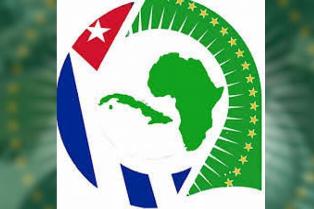 Гавана, 8 февраля. Министр иностранных дел Кубы Бруно Родригес поблагодарил за выражение солидарности с островом, включенное в резолюцию XXXIV саммита Африканского союза (АС).В Твиттере высший представитель кубинской дипломатии подчеркнул постоянные требования стран этого континента против экономической, торговой и финансовой блокады, наложенной Соединенными Штатами на Кубу на протяжении шести десятилетий.На XXXIV саммите Африканского союза, который начался накануне с помощью видеоконференции и завершился вчера, была принята "Резолюция о снятии экономической, торговой и финансовой блокады, наложенной на Республику Куба Соединенными Штатами Америки".По сообщению Министерства иностранных дел острова, в тексте выражается глубокая озабоченность по поводу продолжения блокады и полная поддержка резолюции, которую Генеральная Ассамблея ООН принимает каждый год по этому вопросу.Африканские страны также рассматривали негативные последствия применения экстерриториального закона Хелмса-Бертона, особенно полное выполнение его раздела III, а также подтверждают усиление воздействия санкций во время текущей пандемии КОВИД-19 на архипелаг Карибского бассейна.В документе указывается, что блокада является основным препятствием для достижения островом целей, содержащихся в Программе устойчивого развития на период до 2030 года, и подтверждается солидарность Африки с кубинским народом.Это уже двенадцатый раз, когда этот блок осуждает осаду США против Кубы. (Пренса Латина)Лидеры коммунистической партии Вьетнама и Кубы ратифицируют узы дружбы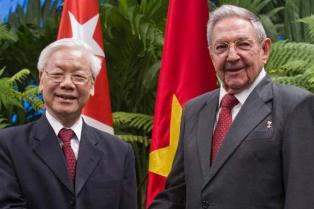 Ханой, 9 февраля (Пренса Латина) Высшие лидеры коммунистических партий Вьетнама (КПВ) и Кубы (КПК), Нгуен Фу Чонг и Рауль Кастро, соответственно, подтвердили в телефонном разговоре ценности дружбы и двустороннего сотрудничества.От имени Центрального комитета КПК Рауль Кастро поздравил Фу Чонга с переизбранием генеральным секретарем КПВ на недавно состоявшемся XIII Конгрессе организации, пожелав ему успехов в работе на этот третий срок.Он также высоко оценил результаты самой важной встречи коммунистов индокитайского народа, поблагодарив постоянную и безоговорочную поддержку Кубинской революции со стороны КПВ и вьетнамского народа.Фу Чонг, в свою очередь, пожелал КПК успеха в его VIII Конгрессе, запланированном на апрель следующего года, пожелав кубинскому народу в целом успехов в деле построения социализма.Оба отметили чувства дружбы, солидарности и взаимного доверия между обеими сторонами, правительствами и народами на протяжении шести десятилетий образцовых отношений, подтвердив желание продолжать развивать их во исполнение наследия президентов Фиделя Кастро и Хо Ши Мина.Это второй телефонный разговор между Фу Чонгом и Раулем Кастро всего за месяц, поскольку 2 декабря 2020 года такие же настроения были выражены по случаю 60-летия установления дипломатических отношений между этими странами.Куба была первой страной в Западном полушарии, которая установила дипломатические отношения с Вьетнамом в число, подобное дате 1960 года.По этому случаю в двух странах проводились многочисленные политические, культурные и социальные мероприятия в знак приветствия этого знаменательного акта братства и солидарности, что составляет парадигму международных отношений. (Пренса Латина)Международные организации признают усилия Кубы в борьбе за науку и мирВена, 9 февраля. Международные организации, базирующиеся в этой столице, подчеркнули научные достижения Кубы и заботу этой страны о ядерном разоружении и мирном использовании атомной энергии.Организация Объединенных Наций по промышленному развитию признала разработку карибским государством четырех вакцин-кандидатов против КОВИД-19 (Soberana 01, Soberna 02, Abdala и Mambisa) и приписала это достижение десятилетним инвестициям в национальную биофармацевтическую промышленность.Подчеркнули важность кубинских лекарств для Латинской Америки, напоминая, что они стали первыми в этом регионе.В разгар международного спора по поводу складирования вакцин, успешное распространение кубинской вакцины может стать потенциальным спасательным кругом для развивающихся стран, стремящихся иммунизировать свое население, заявили в организации.Исполнительный секретарь Организации Договора о всеобъемлющем запрещении ядерных испытаний Лассина Зербо поблагодарила Кубу за решение ратифицировать указанное соглашение, что свидетельствует о ее поддержке усилий по ликвидации оружия массового уничтожения.Зербо назвала этот шаг историческим, подчеркивая вклад острова во всеобщее признание этого механизма как инструмента построения более безопасного и долгосрочного мира.Кроме того, указала, что пример карибской страны побуждает другие государства поддержать соглашение.В свою очередь, Международное агентство по атомной энергии отметило достижения острова в исследованиях рака и его лечения.Признала использование Кубой ядерной энергии в мирных целях, в частности, в секторе здравоохранения, где радио фармакологические препараты используются для диагностики серьезных заболеваний и лечения пациентов.Подчеркнула актуальность островного радиоизотопного центра для проектов подобного рода. (Пренса Латина)Экономическая и торговая блокада США против КубыБлокада США препятствует экономическому развитию Кубы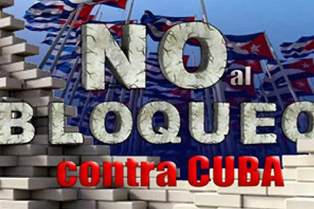 Гавана, 10 февраля. Блокада Соединенных Штатов против Кубы является основным препятствием для развития экономики острова, заявил заместитель премьер-министра и министр экономики и планирования Алехандро Хиль.В своем аккаунте в Твиттере, Гил указал, что блокада острова со стороны США является тормозом для реализации Национального плана экономического и социального развития страны (Pndes), Повестки дня на период до 2030 года и ее Целей в области устойчивого развития.На Кубе существует Национальная группа по реализации Повестки дня на период до 2030 года, отвечающая за обеспечение включения целей и задач Повестки дня в планы и стратегии национальной экономики.Эта Группа подтверждает, что жесткая экономическая, торговая и финансовая блокада, применяемая Соединенными Штатами против Кубы на протяжении более 60 лет, создает проблемы для острова в осуществлении Повестки дня на период до 2030 года и вынуждает его столкнуться с многочисленными последствиями, вызванными возрождением этой бесчеловечной политики.Также подчеркивается, что блокада усугубляется финансовым преследованием тех ресурсов, к которым страна может получить доступ, или их транзакций, возникающих в результате ее внешней торговли, вместе с недавним применением Раздела III Закона Хелмса-Бертона, который усиливает экстерриториальный характер санкций против Кубы.Повестка дня в области устойчивого развития на период до 2030 года была одобрена Генеральной Ассамблеей ООН в 2015 году и включает план действий с 17 целями и 169 планами в интересах людей, планеты и процветания. (Пренса Латина)Блокада США против Кубы ужесточилась во время пандемии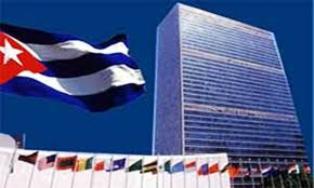 ООН, 10 февраля. Альтернативный постоянный представитель Кубы в ООН Ана Сильвия Родригес осудила, что блокада, введенная правительством США, беспрецедентно ужесточилась во время пандемии Covid-19.«Это еще раз показывает бесчеловечный характер этой блокады и мизерные цели, которые она преследует», - сказала Родригес в своем виртуальном выступлении на Форуме министров 59-й сессии Комиссии социального развития.Однако она подчеркнула, что, несмотря на негативное влияние Covid-19 и санкции США, у Кубы есть четыре собственных вакцины-кандидата против этой болезни, вызванной новым коронавирусом.Кроме того, правительство Гаваны уже объявило о возможности производить гораздо больше вакцин, чем потребуется населению.Дипломат также упомянула о 3400 кубинских медиках, которые оказали поддержку в борьбе с Covid-19 в 39 странах и территориях по всему миру.Несмотря на призывы Генерального секретаря ООН Антониу Гутерриша и Верховного комиссара по правам человека Мишель Бачелет о приостановлении санкций во время пандемии, применение односторонних принудительных мер продолжается и усиливается.Представитель Кубы подчеркнула, что эти санкции и блокады очень негативно сказываются на правах человека, социальном и экономическом развитии и возможностях реагирования на пандемию.Посол также подвергла критике господствующий несправедливый международный порядок, который воспроизводит привилегии богатых, осуждая бедность, отсталость и изоляцию большинства.Все это становится намного более очевидным с пандемией Covid-19. По этой причине, заявила она, важно отдавать предпочтение многосторонности, международному сотрудничеству, особенно в отношении развивающихся стран, и солидарности.Форум министров 59-й сессии Комиссии социального развития прошел во вторник с темой «Содействие многосторонности для достижения инклюзивного, постепенного и устойчивого восстановления после Covid-19». (Пренса Латина)В Европе создали платформу в защиту Кубы от агрессии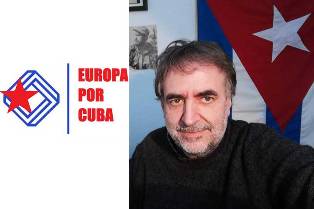 Париж, 12 февраля. Канал "Европа в защиту Кубы" отмечает четыре месяца со дня создания как платформа в защиту острова и его революции от кампаний в СМИ и агрессии, сказал сегодня координатор проекта Хосе Антонио Толедо.В диалоге с агентством "Пренса Латина" Толедо поделился идеями ее рождения,целям и планам платформы, которая каждое воскресенье транслирует двух- или трехчасовую программу на YouTube и Facebook."Мы создали канал на основе совпадения в социальных сетях группы европейцев, солидарных с Кубой и ее революцией, контактов, в которых мы считаем необходимым сделать видимость различных организаций, созданных в поддержку страны Карибского бассейна", - сказал он. "Европа в защиту Кубы" открывает пользователям Интернета пространство для знакомства с реальностью острова и его борьбой, о которых говорят голоса его жителей и членов ассоциаций солидарности на старом континенте, состоящих из граждан и жителей Кубы. Толедо подчеркнул цель: опровергнуть через канал дезинформацию, которую основные СМИ создают в материалах о самом большом из Антильских островов, и внести свой вклад в укрепление дружбы с его народом и распространение его гуманной работы. Через первые 17 трансляций платформа получила заявления и требования против экономической, торговой и финансовой блокады США и ее возобновления бывшим президентом Дональдом Трампом, определившего более 230 санкций, включая одностороннее определение острова как страны - спонсора терроризма. Канал послужит платформой для всемирного требования о представлении кубинских медицинских бригад Генри Рива на Нобелевскую премию мира 2021 года за их роль в противостоянии КОВИД-19 и специальных программ, посвященных памятным датам исторического лидера Революции, Фиделя Кастро и героя независимости Хосе Марти.Мы не можем допустить, чтобы правда о Кубе замалчивалась, что сделало бы нас соучастниками крупной агрессии, подчеркнул модератор канала, роль, которую он разделяет с Микеле Месанья.По словам Толедо, передачи уже продемонстрировали огромную силу солидарности с островом на старом континенте и раскрыли широкую деятельность организаций из Германии, Бельгии, Испании, Франции, Греции, Ирландии, Италии, России, Сербии, и многих других стран."У нас есть планы в ближайшее время предоставить место другим ассоциациям и продолжить распространение достижений Кубы, ее культуры и жизни ее народа", - сказал коммуникатор, охарактеризовав канал как коллективные усилия. (Пренса Латина)Требование к администрации Байдена о нормализации американо-кубинских отношений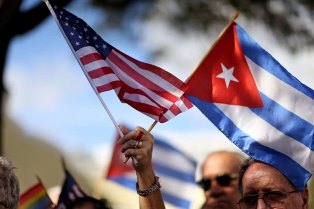 Вашингтон, 13 февраля. Организации эмигрантов Кубы и Латинской Америки в городе Майами подтвердили свое требование к президенту США Джо Байдену нормализовать отношения с островом на основе взаимного уважения.В пресс-релизе Коалиция Alianza Martiana призывает к прогрессу в нормализации двусторонних отношений не только в том виде, в каком они существовали при администрации Барака Обамы (2009-2017 гг.), но и к прекращению экономической, торговой и экономической блокады, применяемой против Кубы почти шесть десятилетий.В тексте добавляется, что эта односторонняя осада кубинского народа действует и является мерой геноцида в соответствии с определениями по этим вопросам, принятыми Организацией Объединенных Наций.Нота подписана бригадой Антонио Масео; Alianza Martiana - как отдельная организация; Культурная ассоциация Хосе Марти; Боливарианский круг Майами, Negra Hipólita; Ассоциация женщин и Радио Майами, а также две дружеские организации: Fornorm и Pazamor.В тексте подчеркивается, что есть много прогрессивных секторов, ученых, политиков и бизнесменов, которые в Соединенных Штатах и во всем мире требуют восстановления справедливых отношений с Кубой от администрации Байдена и вице-президента Камалы Харрис.Даже в Конгрессе демократ из Орегона Рон Виден, председатель финансового комитета Сената, недавно представил законопроект, призванный положить конец действующим правовым положениям, которые препятствуют коммерческим отношениям с Кубой, и отменить блокаду, в том числе Закон Хелмса-Бертона. (Пренса Латина)Российские художники выставят работы на ФИТКУБА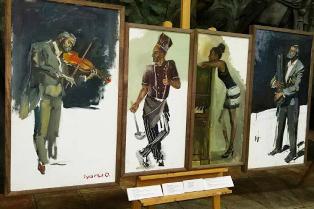 Москва, 9 февраля. Более 100 работ художников из России выставят работы в кубинской столице во время Международной туристической ярмарки в мае, о чем стало известно сегодня.Следующая выставка ФИТКУБА, самое важное туристическое событие на Карибском острове, пройдет с 3 по 8 мая на курорте Варадеро, где Россия будет его почетным гостем.Министр туризма кубинского посольства Хуан Карлос Эскалона объяснил агентству "Пренса Латина", что, хотя выставка пока не завершена, она будет частью вспомогательной программы ярмарки, поскольку ее презентация была запланирована на 2020 год, и отменена из-за КОВИД-19.Выставка является данью уважения 60-летия восстановления дипломатических отношений между Россией и Кубой.С более 230 работами изобразительного искусства на Карибском острове, выставка "О, Гавана!" прошла с 22 января в Государственном музее современной истории России в Москве, доступ к которой для публики был открыт после нескольких месяцев ограничений из-за пандемии.Ее организатор и куратор, художник Владимир Анисимов заверил, что после Москвы выставка отправится в 17 городов Урала, Сибири и Дальнего Востока страны. "Мы ожидаем, что выставку в России увидят около 35 миллионов человек", - сказал художник журналу International Life.Тематика работ очень разнообразна: от портретов лидеров кубинской революции и участников борьбы за независимость до пейзажей и традиционных фестивалей.Также отражены личности современной Кубы, знаковые места и скульптурная работа о встрече патриарха Московского и всея Руси Кирилла и Папы Франциска в 2016 году в аэропорту Хосе Марти в Гаване.Часть этой коллекции была представлена в ноябре 2019 года в галерее Зураба Церетели в Москве в честь 500-летия Гаваны.Анисимов руководит Управлением творческих экспедиций, группы русских художников, которые четыре раза побывали на Кубе, сделав ее достопримечательности частью своих работ. (Пренса Латина)Куба отмечает годовщину встречи Папы Франциска c Патриархом всея Руси Кириллом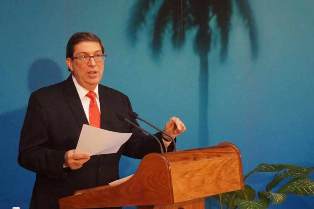 Гавана, 13 февраля. Министр иностранных дел Кубы Бруно Родригес отметил пятую годовщину проведения встречи в этой столице Папы Франциска с Патриархом Московским и всея Руси Кириллом.В своем официальном аккаунте в Twitter министр иностранных дел назвал это событие историческим и знаменательным, сказав, что остров рад приветствовать это событие.«Мы отмечаем 5-ю годовщину исторической встречи в Гаване Папы Франциска с Патриархом Московским и всея Руси Кириллом. Куба рада проведению этой знаменательной встречи», - написал он в социальной сети.Его Святейшество Кирилл и Высокий Понтифик встретились на острове 12 февраля 2016 года, чтобы отметить первое свидание между Православной и Католической церквями после нескольких столетий разногласий.Церемония считается первым шагом в поисках пути к примирению между этими религиозными учреждениями, которые, хотя и являются христианскими, различаются своими представлениями о том, как руководить и проводить литургические торжества.По этому поводу была подписана совместная декларация, в которой выразили готовность сотрудничать и сделать все необходимое для преодоления унаследованных исторических различий.В 1054 году между двумя церквями произошел разрыв, известный как раскол между Западом и Востоком, и прошло почти тысячелетие вражды до встречи, организованной в Гаване. (Пренса Латина)ГлавноеНовости о коронавирусеМеждународные отношенияДвусторонние отношения